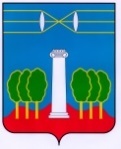 СОВЕТ ДЕПУТАТОВГОРОДСКОГО ОКРУГА КРАСНОГОРСКМОСКОВСКОЙ ОБЛАСТИР Е Ш Е Н И Еот 25.06.2020 №364/30О внесении изменений в положение «О дополнительных гарантиях для муниципальных служащих органов местного самоуправления и муниципальных органов городского округа Красногорск Московской области»Руководствуясь федеральными законами от 06.10.2003 № 131-ФЗ «Об общих принципах организации местного самоуправления в Российской Федерации», от 02.03.2007 №25-ФЗ «О муниципальной службе в Российской Федерации», Законом Московской области от 24.07.2007 № 137/2007-ОЗ «О муниципальной службе в Московской области», Уставом городского округа Красногорск, рассмотрев обращение главы городского округа Красногорск, Совет депутатов РЕШИЛ:1. Внести в положение «О дополнительных гарантиях для муниципальных служащих органов местного самоуправления и муниципальных органов городского округа Красногорск Московской области», утвержденное решением Совета депутатов городского округа Красногорск от 25.01.2018 № 363/23 ( в редакции от 29.03.2018 № 418/25, от 28.03.2019 № 149/14, от 26.12.2019 № 278/23, от 27.02.2020 № 316/25), следующие изменения:1.1. Пункты 6.1. – 6.5. раздела «VI Единовременное поощрение» изложить в следующей редакции:«6.1. Единовременное поощрение выплачивается муниципальному служащему в случае его увольнения с муниципальной службы по его инициативе (по собственному желанию) в связи с выходом на пенсию или в связи с достижением возраста, дающего право на получение страховой пенсии, в соответствии с частью 1 статьи 8 Федерального закона от 28.12.2013 № 400-ФЗ «О страховых пенсиях», с учетом стажа муниципальной службы в органах местного самоуправления, муниципальных органах городского округа Красногорск.В связи с объединением с 9 января 2017 года поселений и  наделением их статусом  городского округа Красногорск в стаж муниципальной службы включается стаж муниципальной службы в органах местного самоуправления Красногорского муниципального района и поселений, входящих ранее в состав Красногорского муниципального района.6.2. Единовременное поощрение выплачивается в следующем размере:1) при наличии от 5 до 10 лет полных лет стажа - в размере пяти должностных окладов;2) при наличии от 10 до 15 лет полных лет стажа - в размере десяти должностных окладов;3) при наличии свыше 15 полных лет стажа - в размере пятнадцати должностных окладов.6.3. Размер единовременного поощрения определяется по должностному окладу на день увольнения с муниципальной службы.6.4. При увольнении муниципального служащего по основаниям, указанным в пункте 6.1. настоящего Положения, кадровое подразделение органа местного самоуправления городского округа Красногорск Московской области, муниципального органа,  органа администрации городского округа Красногорск с правом юридического лица в 20-дневный срок представляет в структурное подразделение администрации городского округа Красногорск, ответственное за кадровую работу (далее - отдел кадров), следующие документы:- представление на муниципального служащего о выплате ему единовременного поощрения (приложение к настоящему положению);- справку о продолжительности стажа муниципальной службы, дающего право на выплату единовременного поощрения;- копию трудовой книжки или сведения о трудовой деятельности, подтверждающие стаж муниципальной службы;- копию приказа (распоряжения) о последнем увольнении из органа местного самоуправления городского округа Красногорск Московской области, органа администрации городского округа Красногорск с правом юридического лица;- справку о размере должностного оклада муниципального служащего на день увольнения.Все представленные копии документов должны быть заверены кадровым подразделением органа местного самоуправления городского округа Красногорск, органа администрации городского округа Красногорск с правом юридического лица.6.5. Отдел кадров администрации в 10-дневный срок:- рассматривает представленные документы;- проверяет правильность их оформления;- регистрирует дело получателя единовременного поощрения;- дает оценку сведениям, содержащимся в представленных документах, и их соответствию законодательству;- проверяет в соответствующих случаях обоснованность выдачи документов;- производит расчет размера единовременного поощрения на основании представленных документов и готовит документы для рассмотрения комиссией по установлению пенсии за выслугу лет и единовременного поощрения (далее - Комиссия), созданной при администрации городского округа Красногорск и действующей на основании Положения, утвержденного главой городского округа Красногорск.Комиссия выносит решение о праве на выплату единовременного поощрения на основе всестороннего, полного и объективного рассмотрения всех представленных документов.В решении Комиссии указываются стаж муниципальной службы, дающий право на выплату единовременного поощрения, и размер единовременного поощрения.Положительное решение Комиссии является основанием для издания распоряжения администрации городского округа Красногорск о выплате единовременного поощрения.В случае отказа в праве на выплату единовременного поощрения Комиссия выносит решение с указанием причин отказа, которое в 10-дневный срок направляется отделом кадров заявителю.»1.2. Пункт 6.6. признать утратившим силу.2. Опубликовать настоящее решение в газете «Красногорские вести» и разместить на официальном сайте Совета депутатов городского округа Красногорск Московской области.Разослать: в дело, отдел муниципальной службы и кадров, регистр, консультант плюс, прокуратуру, редакцию газеты «Красногорские вести»Приложение к положению    Дата ________________________________________________________________________________(наименование органа местного самоуправления, муниципального органа,  органа администрации городского округа Красногорск с правом юридического лица)представляет к выплате единовременного поощрения_____________________________________________________________________,(Ф.И.О.)замещавшего(ую) ____________________________________________________________________________________________________________________________,(наименование должности)освобожденного(ой) от замещаемой должности в связи ______________________________________________________________________(основание увольнения и дата увольнения)Приложения:1. Заявление.2. Справка о стаже муниципальной службы для выплаты единовременного денежного поощрения.3. Копия трудовой книжки, заверенная кадровой службой органа местного самоуправления (органа администрации, с правом юридического лица), или сведения о трудовой деятельности, подтверждающие стаж муниципальной службы.4. Копия приказа (распоряжения) об увольнении из органа местного самоуправления.5. Справка о размере должностного оклада по замещаемой должности муниципальной службы на день увольнения.Главагородского округа Красногорск                    			           Э. А. ХаймурзинаГлава               городского округа Красногорск              ПредседательСовета депутатовЭ.А. Хаймурзина ___________________С.В.Трифонов ___________________